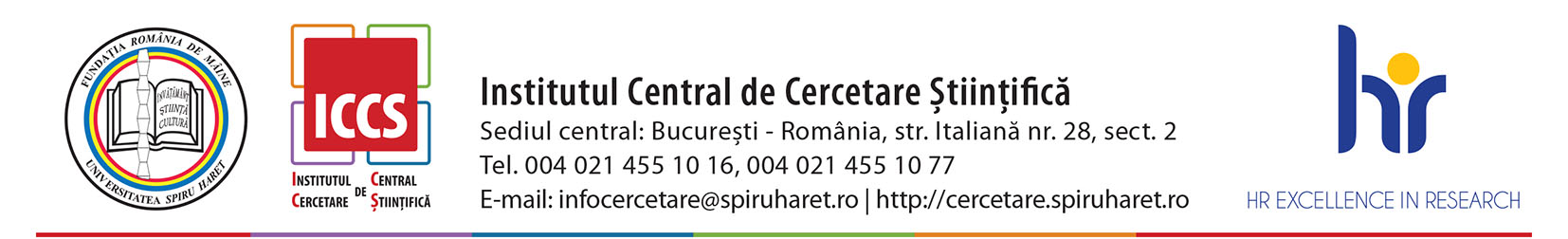 Cerere de Finanţare internăNotă: Indicaţiile privind modul de completare vor fi şterese ulterior completării, inclusiv această notă.Cercetător- cadru didactic solicitantManager / director / coordonator proiectSe va completa doar în cazul în care managerul/ directorul/ coordonatorul este diferit de solicitant.Ideea de proiect (tema/ studiul)– prezentare/ informaţii generale    Obiective proiect Obiectivul general al proiectuluiObiectivele specifice ale proiectului   Contextul şi justificarea proiectuluiContextul proiectuluiJustificarea necesităţii implementării proiectului   Activităţi previzionate şi rezultate aşteptateDescrierea activităților şi subactivităților proiectuluiSe vor descrie sintetic activităţile şi sub-activităţile proiectului, succesiunea/ eșalonarea lor pe perioada de implementare propusă. Activităţile proiectului trebuie să includă şi măsuri specifice pentru respectarea cerinţelor privind finalitatea (de exemplu: diseminarea rezultatelor). Rezultate aşteptateSe vor prezenta rezultatele așteptate, în strânsă corelare cu obiectivele specifice identificate mai sus (obținerea rezultatelor așteptate trebuie să asigure îndeplinirea obiectivelor specifice). Maximum 1 pagină.Resurse necesareResurse umane implicateEchipa de management a proiectuluiEchipa de implementare a proiectuluiAlte resurse necesareSe vor descrie toate resursele necesare implementării proiectului, cu excepția celor umane. După caz, se vor preciza și cuantifica achizițiile necesare pentru implementarea proiectului, respectiv: abonamente la publicații sau baze de date de specialitate etc.   Bugetul estimat al proiectuluiBuget detaliat.Se vor completa câmpurile solicitate în tabelele  de mai jos.Buget sinteticIndicatori de proiectIndicatorii marcaţi, inclusiv subcategoriile acestora, sunt obligatorii.* Se completează de către solicitant, la depunerea cererii de finanțare a proiectului** Se completează la ICCS după finalizarea proiectului   Sustenabilitate şi valorificare proiectSustenabilitateSe va prezenta modul în care utilizarea/ aplicarea rezultatelor obținute va fi susținută administrativ, tehnic și financiar după finalizarea proiectului. Maximum 4.000 de caractere. Sunt prevăzute şi descrise:activităţi desfășurate pentru continuarea, valorizarea sau utilizarea  rezultatelor obținute; transferul/ utilizarea rezultatelor obținute la nivel de departament/ facultate/ instituţional; etc.ValorificarePornind de la rezultatele aşteptate ale proiectului şi corelat cu prevederile subcapitolului 10.1. Sustenabilitate, prezentaţi următoarele aspecte în maximum 2 pagini:  Data solicitării                                                                                           Data aprobării      Solicitant                                                                              Institutul Central de Cercetare ȘtiințificăNume:Prenume:Funcţia / poziţia / grad didactic:Facultate / Departament:E-mail:Telefon:Nume:Prenume:Funcţia / poziţia / grad didactic:Facultate / Departament:E-mail:Telefon:Titlu/ Denumire:Acronim (opţional):Tipul activităţii de CDISe va alege şi justifica una dintre opţiunile următoare:activități de cercetare fundamentală;activități de cercetare aplicativă;activităţi de cercetare industrială;activităţi de dezvoltare experimentală/ aplicată;activități de inovare;activități de cercetare transfer tehnologic/ de cunoştinţe;activități privind realizarea de studii de fezabilitate pregătitoare pentru activitățile cercetare- dezvoltare;activităţi pentru obţinerea, validarea şi protejarea drepturilor de proprietate industrială.Sediu (localitatea/ locul de desfăşurare a activităţilor de management/ coordonare) (inclusiv adresa de e-mail)Arie de acoperire/ aplicabilitate (din perspectiva locului de desfăşurare a activităţilor  de cercetare şi a  grupului ţintă vizat)Se va alege una dintre opţiunile următoare:LocalăRegionalăMultiregionalăNaţionalăInternaţionalăPerioada/ Durata de implementare (exprimată în luni, calculate de la data semnării / aprobării finanţării, până la termenul de finalizare stabilit).Descriere OG                                                  Se va prezenta şi descrie scopul urmărit/ vizat prin realizarea proiectului/ temei/ studiului, maximum 3.000 de caractere.Descriere obiective  specifice                             (OS1, OS2, OS3)Se identifiă şi se descriu maximum 3 obiective specifice prin atingerea cărora se asigură atingerea obiectivului general vizat. Obiectivele specifice trebuie să fie formulate clar, cuantificabile și în strânsă corelare cu activităţile şi rezultatele prevăzute a se realiza.De regulă, obiectivele specifice sunt atinse ca urmare a realizării unei activităţi / set de activităţi (componente) din cadrul proiectului, în timp ce atingerea obiectivului general este o consecinţă a îndeplinirii obiectivelor specifice.Maximum 3.000 de caractere pentru fiecare.Descriere context                                                                                                                                                                      Se va prezenta contextul în care intervine proiectul la nivel instituţional, respectiv la nivelul USH, în maximum 2 pagini.Se va prezenta situaţia actuală la nivel instituţional, național și internațional, după caz, în domeniul proiectuluiInstituţionalNaţionalInternaţionalJustificarea necesităţii implementării       ( maximum 2 pagini)DescriereNecesitatea activităţilor propuse spre finanţare pentru atingerea obiectivului general (obligatoriu)Gradul de noutate în context naţional comparativ cu nivelul internaţional (opţional)Valoarea adăugată/ plusvaloarea (obligatoriu) Necesitatea şi relevanţa faţă de nevoile specifice ale disciplinelor prevăzute în  planulrile de învăţământ (obligatoriu)Nr. şi denumire activitate/ subactivitatePerioada de desfășurareDescriere activitate/ subactivitateA.1         Denumire A.1         A.1.1      Denumire A.1.1      A.1.2      Denumire A.1.2      ...            ...A1.m      Denumire A1.m      A.2         Denumire A.2         ...            ...            A.n         Denumire A.n         A.n.1      Denumire A.n.1      ...            ...            A.n.y      Denumire A.n.y      Nr. şi denumire rezultatDescriere rezultatR.1         DenumireR.1         R.1.1      Denumire R.1.1      R.1.2      Denumire R.1.2      ...            ...A1.m      Denumire R1.m      A.2         Denumire R.2         ...            ...            A.n         Denumire R.n         A.n.1      Denumire R.n.1      ...            ...            A.n.y      Denumire R.n.y      Nr. crt.Nume și prenumePoziția în proiectResponsabilităţiPerioada în care activează în cadrul proiectului(Număr de luni)12...mNr. crt.Nume și prenumePoziția în proiectResponsabilităţiPerioada în care activează în cadrul proiectului(Număr de luni)12...nTipul de cercetătorNr. persoane implicateNr. luni implicare în proiectCost total salarial lunar/ persoanăCost salarial total1231*2*3Cercetător –cadru didactic1100 leiCercetător5500 leiTotal cost salarialTotal cost salarialTotal cost salarialTotal cost salarialTip de cheltuialăU.M.NumărCost/ U.M.Total cheltuială1231*2*3...Total alte costuriTotal alte costuriTotal alte costuriTotal alte costuriTotal cost salarialTotal alte costuriTotal buget proiectNr. crt.Denumire IndicatorDescriereValoare propusă*Valoare realizată** 1Personal implicat1.1Nr. cercetători- cadre didactice, din care: 1.1.1bărbați1.1.2femei1.2Nr. cercetători2Cercetători- cadre didactice debutante sau tineri cercetători implicaţi2.1Nr.  cercetători- cadre didactice debutanți2.2Nr. cercetători tineri (< 35 ani)3Nr. măsuri de mentorat pentru cercetătorii- cadre didactice debutante sau tinerii cercetători USHSe vor descrie măsurile propuse. (obligatoriu)4Publicații științifice rezultate din proiect4.1Nr. articole indexate ISI/ BDI Se vor preciza indexările publicaţiilor și datele de identificare aferente articolelor (obligatoriu) 4.2Nr. studii/ capitole în cărţi/ cărțiSe vor preciza datele de identificare aferente (obligatoriu)5Nr. evenimente ştiinţifice propuse pentru  prezentarea / diseminarea rezultatelor proiectuluiSe vor preciza  evenimentele, nr. de participanți  şi datele de identificare aferente  (obligatoriu)6Cereri de brevete/ premii/ medalii  rezultate din proiect (număr) – publicate în BOPI (sau în reviste echivalente din alte țări), înregistrate la OSIM/ UCMR- ADA etc.
Se vor preciza datele de identificare aferente (obligatoriu)7Propuneri de  proiecte de cercetare generate ca rezultat al implementării, depuse spre fințare Se vor preciza datele de identificare aferente și sursa de finanţare vizată8Propuneri de  programe de studii generate ca rezultat al implementării ( CNFP, masterat, postuniversitar)Se vor preciza datele de identificare aferente9Propuneir de Contracte de cercetare obținute ca rezultat al implementării proiectuluiSe vor preciza datele de identificare aferente 10Suporturi de curs/ materiale didactice  elaborate/ îmbunătăţite prin integrarea rezultatelor proiectuluiSe vor preciza datele de identificare aferenteBeneficiile rezultatelor aşteptate RăspunsBeneficiari principali direcţiindirecţiAlţi factori interesaţiPosibilități de valorificare:Efecte socio-economice:Aport la îndeplinirea obiectivelor stabilite prin Strategia de cercetare  a USHAport la îndeplinirea obiectivelor stabilite în strategia naţională de CDI